Scale FactorFor Problems 1–3, state how each transformation affects the area. 	1.		2.	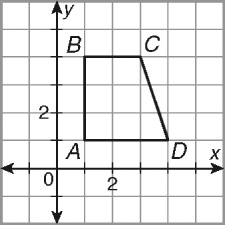 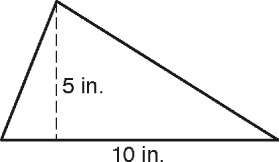 		The base of the triangle is tripled.		The height of a trapezoid with vertices 				A(1, 1), B(1, 4), C(3, 4), and D(4, 1) 		is multiplied by _________________________________________	3.	The height of a parallelogram with base 7 m and 
height 5 m is multiplied by 	   _________________________________________For Problems 4–6, state how each transformation affects the perimeter or circumference and area.	4.		5.	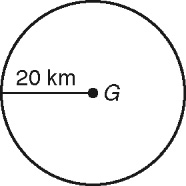 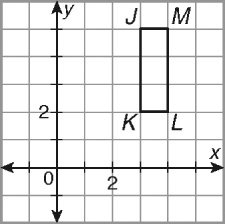 		The radius of  is multiplied by 		The length and width of a rectangle with 
		vertices J(3, 5), K(3, 2), L(4, 2), and 
		M(4, 5) are both multiplied by 8.	6.	A square has a side length of 2 mm. The sides are doubled in length. 